Индивидуальные особенности детей дошкольного возрастаТемпераментФлегматикобладает низкой эмоциональностью, невыразительной, бедной мимикойэмоции проявляются неявно: негромко смеются и тихонько плачутвысокая работоспособность, умение делать все тщательно, кропотливо, длительно концентрироваться на выполнении заданиялюбую деятельность выполняют медленнонавыки и привычки формируются медленно, но очень устойчивопредпочитают играть одни в спокойные игры, избегают занятий, связанных с двигательными нагрузкамилегко дисциплинируются в привычной обстановкеВзаимодействие педагогаРазвивать любознательность и формировать инициативность. Учить, как правильно переключать внимание при выполнении различных поручений и как рационально распределить время. Применять в игровой деятельности активность, быстроту движений, точность, ловкость, и поощрять, когда ребенок выполняет правила. Учить полнее выражать эмоции и чувства. Стараться привить ребенку навыки общения и развивать его коммуникабельность. 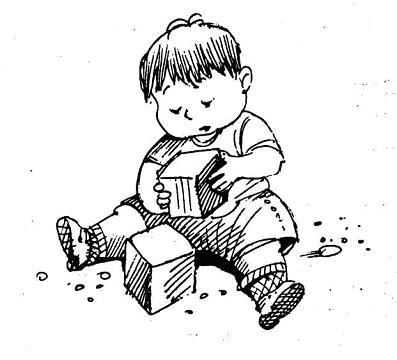 Холерикактивны, предпочитают подвижные игрычасто меняется настроениеэмоции имеют крайние проявления: они не плачут, а рыдают, не улыбаются, а хохочуточень бурно реагируют на внешние раздражителинесдержанные, нетерпеливые, вспыльчивыетрудности в переключении и концентрации вниманияочень импульсивнычасто нарушают хорошо известные им правила поведенияплохо засыпают и беспокойно спятречь быстрая, сбивчивая, нередко непонятнаяВзаимодействие педагогаВоспитывать настойчивость и сдержанность, как надо владеть собой, чтобы не вспылить, погашать любую агрессивность. Необходимо подбирать игры, которые укрепляют процессы торможения и не приводят к перевозбуждению нервной системы: спокойные, в которых все зависит от внимания и требуется минимум эмоций. Важно помнить, что непосредственность холерика нередко выливается в бестактность и задевает самолюбие людей.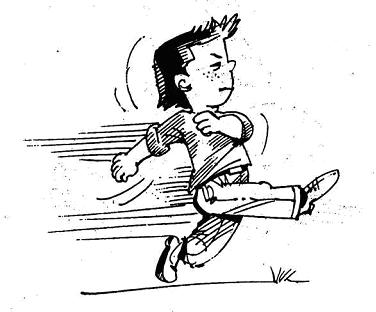 Меланхоликочень ранимы, долго помнят и переживают обиды, нередко подвержены страхам.увидев нахмуренное лицо взрослого, ребенок может заплакать, отказаться от выполнения деятельности.движения и мимика обычно вялыев новой обстановке быстро наступает переутомление, работоспособность снижаетсянуждается в длительном отдыхе для восстановления силк общению со сверстниками не стремится, предпочитает одиночные игрылюбит алгоритмы и последовательностьмедлительность, робость и осторожность в действияхВзаимодействие педагогаУчить преодолевать застенчивость и робость, искореняя неуверенность в себе. Поддерживать его самостоятельность. Важно воспитывать инициативность, общительность, доверчивость и смелость. Учить бесстрашию и помогать избавиться от страха. Ни в коем случае, даже из благих побуждений, нельзя запугивать его. Осуществлять подбадривающий контроль. Поощрять старательность, неудачи отмечать деликатно.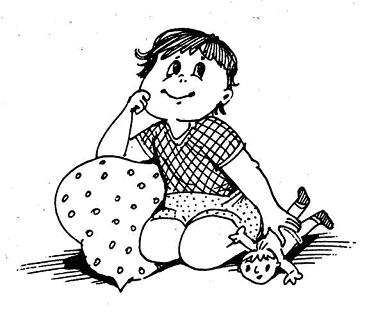 Сангвиникпреобладание хорошего настроения – жизнерадостностьна положительные стимулы реагируют громким смехом, на отрицательные – не менее громким плачемс удовольствием и энергично берутся за новое дело, испытывая и проявляя при этом яркие положительные эмоции, но быстро его бросаютдвижения очень выразительны, отличаются живой мимикойлегко привыкают к новой обстановкелюбят шумные игры и предпочитают деятельность, связанную с двигательной активностьючувства, интересы и настроения неустойчивыВзаимодействие педагогаУчить терпению, упорству, тому, что любое дело надо доводить до конца. Как можно больше поощрять ребенка за проявления нравственности в его поступках. Искоренять небрежность и поверхностность при выполнении заданий. При этом необходимо учитывать, что жизнерадостность, общительность и оптимизм ребенка способны обернуться оборотной стороной медали, стать источником как легкомыслия, так и непостоянства.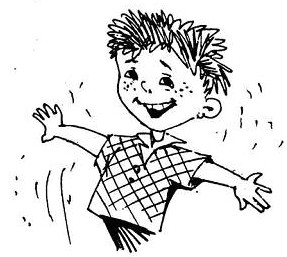 Любаяиндивидуальность ребенка имеет свои плюсы и минусы. Следовательно, должен быть не поиск негативных сторон индивидуальности дошкольника и не борьба с ними, а создание условий для максимального проявления положительных сторон индивидуальности и построение на ее основе всего педагогического процесса!